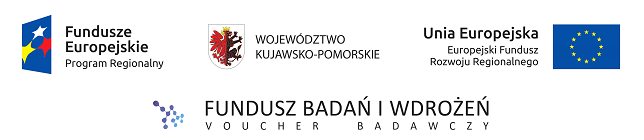 Załącznik nr 1 do Instrukcji wypełniania wniosku o dofinansowanieWskaźniki w ramach FBiW-VBWSKAŹNIKI W RAMACH FBIW-VBnazwa wskaźnikajednostka miarywskaźniki produktuwskaźniki produktuLiczba przedsiębiorstw otrzymujących dotacje (CI2)szt.Liczba przedsiębiorstw otrzymujących wsparcie (CI1)szt.Liczba przedsiębiorstw wspartych w zakresie prowadzenia prac B+Rszt.Liczba realizowanych prac B+Rszt.Liczba realizowanych projektów B+Rszt.Inwestycje prywatne uzupełniające wsparcie publiczne dla przedsiębiorstw (dotacje) (CI6)złInwestycje prywatne uzupełniające wsparcie publiczne w projekty w zakresie innowacji lub badań i rozwoju (CI27)złLiczba przedsiębiorstw ponoszących nakłady inwestycyjne na działalność B+Rszt.Liczba przedsiębiorstw wspartych w zakresie doradztwa specjalistycznegoszt.Liczba przedsiębiorstw współpracujących z ośrodkami badawczymi (CI26)szt.wskaźniki rezultatuwskaźniki rezultatuLiczba nawiązanych kontaktów z jednostkami naukowymiszt.Liczba dokonanych zgłoszeń patentowychszt.Liczba zgłoszeń wzorów przemysłowychszt.Liczba zgłoszeń wzorów użytkowychszt.Wzrost zatrudnienia we wspieranych przedsiębiorstwach (CI8), O/K/MEPCwskaźnik miejsc pracywskaźnik miejsc pracyPrzewidywana całkowita liczba bezpośrednio utworzonych nowych miejsc pracy (EPC)szt.kolorem niebieskim zaznaczono wskaźniki obowiązkowe